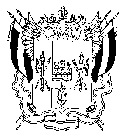 ТЕРРИТОРИАЛЬНАЯ ИЗБИРАТЕЛЬНАЯ КОМИССИЯВОРОШИЛОВСКОГО РАЙОНА г. РОСТОВА-НА-ДОНУ ПОСТАНОВЛЕНИЕ  16 ноября 2018  			  						№ 77-10 г. Ростов-на-ДонуОб изменении в составе участковой избирательной комиссии избирательного участка № 1736 Ворошиловского района г. Ростова-на-ДонуВ связи с поданным заявлением члена участковой избирательной комиссии избирательного участка № 1736 Гвоздарева Юрия Юрьевича вх. № 373 от 15.11.2018 г.В соответствии со статьями 22, 27, пп а) п. 6 и п.11 статьи  29 Федерального закона «Об основных гарантиях избирательных прав и права на участие в референдуме граждан Российской Федерации», Территориальная избирательная комиссия Ворошиловского района города Ростова-на-Дону ПОСТАНОВЛЯЕТ:1.  Освободить от обязанностей члена участковой избирательной комиссии избирательного участка № 1736 с правом решающего голоса Гвоздарева Юрия Юрьевича. 2.  Назначить членом участковой избирательной комиссии избирательного участка № 1736 с правом решающего голоса Дудник Сергея Викторовича 1972 года рождения, образование высшее, выдвинут Региональным отделением Всероссийской политической партии "Российская партия садоводов" в Ростовской области".  3. Направить настоящее постановление в Избирательную комиссию Ростовской области.   4. Направить настоящее постановление в участковую избирательную комиссию избирательного участка  № 1736.5. Контроль за выполнением настоящего постановления возложить на председателя территориальной избирательной комиссии Ворошиловского района г. Ростова-на-Дону В.А. Колупаева. Председатель комиссии  						В.А. Колупаев Секретарь	комиссии 							Е.В. Боброва 